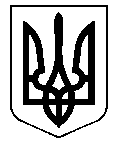 ПАПУЖИНСЬКА  СІЛЬСЬКА РАДАТАЛЬНІВСЬКОГО  РАЙОНУ  ЧЕРКАСЬКОЇ  ОБЛАСТІ52 СЕСІЯ СІЛЬСЬКОЇ  РАДИ VІІ СКЛИКАННЯРІШЕННЯс. ПапужинціПРОЕКТПро проект рішення  «Провстановлення місцевих податківі зборів на 2021 рік»     Відповідно до статті 10,  пункту 12.3 статті 12, статтей 265, 266, 267, 268, 268-1, 291-295  Податкового кодексу України ( далі - ПКУ)  із змінами, Закону України  «Про засади державної  регуляторної політики  у сфері  господарської діяльності», Закону України від 23 листопада 2018 року № 2628/VІІІ «Про внесення змін до Податкового кодексу України та деяких інших законодавчих актів України щодо покращення адміністрування та перегляду ставок окремих податків і зборів», який вступив у дію 01.01.2019 року, керуючись пунктами 24, 28, 35 частини 1  статті 26  Закону України «Про місцеве самоврядування в Україні», враховуючи аналіз регуляторного впливу, пропозиції  постійної комісії з питань планування, бюджету та фінансів, депутатів, сільська радаВИРІШИЛА :      1. Встановити з 1 січня 2021 року на території  Папужинської     сільської ради        місцеві податки і збори    :  * 1.1  податок на нерухоме майно, відмінне від земельної ділянки згідно додатку 1. * 1.2.транспортний податок, згідно додатку 2. *1.3. туристичний збір, згідно додатку 3. *1.4. Збір за місця для паркування транспортних засобів, згідно додатку 4.  *1.5. Єдиний податок, згідно додатку 5.          2.Секретарю сільської ради :          2.1.  оприлюднити  це рішення  в  одному з районних друкованих ЗМІ  та на  Інтернет- сайті сільської ради  у десятиденний строк після його прийняття та підписання.         2.2. .   відповідно до п.п.12.3.3. п.12.3. статті 12 ПКУ, копію прийнятого рішення  надіслати  в електронному вигляді у десятиденний строк з дня прийняття до контролюючого органу, в якому перебувають на обліку платники відповідних місцевих податків та зборів, але не пізніше 1 липня року, що передує бюджетному періоду, в якому планується застосовування встановлюваних місцевих податків та зборів або змін до них.         3.Дане рішення набирає чинності з  01.01.2021 року.         4. Контроль за виконанням рішення покласти на постійну комісію з питань планування,  бюджету, та фінансів. Сільський голова                                                                Алла ГРАДІЛЕНКО	Додаток 1                                                                                   			до рішення сільської ради1.Податок на нерухоме майно, відмінне від земельної ділянки      1.1. платники податку на нерухоме майно, відмінне від земельної ділянки вказані  в п. 266.1.статті 266 ПКУ: Платниками податку є фізичні та юридичні особи, в тому числі нерезиденти, які є власниками об’єктів житлової та/або нежитлової нерухомості.     1.2. об’єкти  оподаткування вказані в п.п.266.2.1 п.266.2 статті 266 ПКУ, а об*єкти, що не є  об’єктом оподаткування, вказані в п.п. 266.2.2 п. 266.2. статті 266 ПКУ:       Об’єктом оподаткування є об’єкт житлової та нежитлової нерухомості, в тому числі його частка.     1.3. згідно п.п. 266.3.1. п.266.3. статті 266 ПКУ, базою оподаткування є загальна площа об’єкта житлової та нежитлової нерухомості, в тому числі його часток;     1.4. згідно п.п. 266.4.1. п.266.4 статті 266 ПКУ, база оподаткування об’єкта/об’єктів житлової нерухомості, в тому числі їх часток, що перебувають у власності фізичної особи - платника податку, зменшується: а) для квартири/квартир незалежно від їх кількості - на ; б) для житлового будинку/будинків незалежно від їх кількості - на ; в) для різних типів об’єктів житлової нерухомості, в тому числі їх часток (у разі одночасного перебування у власності платника податку квартири/квартир та житлового будинку/будинків, у тому числі їх часток), - на .      Таке зменшення надається один раз за кожний базовий податковий (звітний) період (рік);1.5. ставки податку на нерухоме майно, відмінне від земельної ділянки для  об'єктів житлової та/або нежитлової нерухомості, що перебувають у власності фізичних та юридичних осіб встановлюються на 2021 рік рішенням сільської ради в розмірі, що не перевищує 1,5 відсотка розміру мінімальної заробітної плати, встановленої законом на 1 січня звітного (податкового) року, за 1 квадратний метр бази оподаткування  згідно таблиці 1 до додатку № 1. 1.6. згідно п.п. 266.6.1. п.266.6. статті 266 ПКУ, базовий податковий (звітний) період дорівнює календарному року;1.7.порядок обчислення суми податку визначений п.266.7 та п.266.8 статті 266 ПКУ.1.8. Порядок сплати податку встановлено п. 266.9 статті 266 ПКУ.      1.9. Строки сплати податку визначені п.266.10 статті 266 ПКУ:     Податкове зобов’язання за звітний рік з податку сплачується:а) фізичними особами - протягом 60 днів з дня вручення податкового повідомлення-рішення;б) юридичними особами - авансовими внесками щокварталу до 30 числа місяця, що наступає за звітним кварталом, які відображаються в річній податковій декларації.Секретар ради 	Валентина ГУДЗЬТаблиця 1до додатка 1  рішення про встановлення місцевих податків і зборів ЗАТВЕРДЖЕНОсесією Папужинської сільської ради СТАВКИ
податку на нерухоме майно, відмінне від земельної ділянки1Ставки встановлюються на 2021 рік та вводяться в дію з 01.01. 2021 року.Адміністративно-територіальні одиниці або населені пункти, або території об’єднаних територіальних громад, на які поширюється дія рішення ради:1 У разі встановлення ставок податку, відмінних на територіях різних населених пунктів адміністративно-територіальної одиниці, за кожним населеним пунктом ставки затверджуються окремими додатками.2 Класифікація будівель та споруд, код та найменування зазначаються відповідно до Державного класифікатора будівель та споруд ДК 018-2000, затвердженого наказом Держстандарту від 17 серпня 2000 р. № 507.3 Ставки податку встановлюються з урахуванням норм підпункту 12.3.7 пункту 12.3 статті 12, пункту 30.2 статті 30, пункту 266.2 статті 266 Податкового кодексу України і зазначаються десятковим дробом з трьома (у разі потреби чотирма) десятковими знаками після коми. 4 У разі визначення у рішенні про оподаткування податком на нерухоме майно, відмінне від земельної ділянки, зон адміністративно-територіальної одиниці, щодо якої приймається рішення, ставки встановлюються залежно від зони. Без урахування зони ставки зазначаються у графі “1 зона”. 5 Об’єкти нерухомості, що класифікуються за цим підкласом, звільняються/можуть звільнятися повністю або частково від оподаткування податком на нерухоме майно, відмінне від земельної ділянки, відповідно до норм підпункту 266.2.2 пункту 266.2 та пункту 266.4 статті 266 Податкового кодексу України.Секретар ради                                                                          Валентина ГУДЗЬТаблиця  2
до  додатка 1  рішення «Про встановлення ставок
та пільг із сплати податку на нерухоме майно,
відмінне від земельної ділянки»ЗАТВЕРДЖЕНОсесією Папужинської сільської ради ПЕРЕЛІК
пільг для фізичних та юридичних осіб, наданих відповідно до підпункту 266.4.2 пункту 266.4 статті 266 Податкового кодексу України, із сплати податку на нерухоме майно, відмінне від земельної ділянки1Пільги встановлюються на 2021 рік та вводяться в дію
з  01.01. 2021 року.Адміністративно-територіальні одиниці або населені пункти, або території об’єднаних територіальних громад, на які поширюється дія рішення ради:База оподаткування об’єкта/об’єктів житлової нерухомості, в       тому числі їх часток, що перебувають у власності фізичної особи        - платника податку, зменшується:а) для квартири/квартир незалежно від їх кількості - на 60 кв. метрів;б) для житлового будинку/будинків незалежно від їх кількості - на 120 кв. метрів;в) для різних типів об’єктів житлової нерухомості, в тому числі їх часток (у разі одночасного перебування у власності платника податку квартири/квартир та житлового будинку/будинків, у тому числі їх часток), - на 180 кв. метрів.Таке зменшення надається один раз за кожний базовий податковий (звітний) період (рік).1Пільги визначаються з урахуванням норм під пункту 12.3.7 пункту 12. 3 статті 12, пункту 30.2 статті 30, пункту 266.2 статті 266 Податкового кодексу України. У разі встановлення пільг, відмінних на територіях різних населених пунктів адміністративно територіальної одиниці, за кожним населеним пунктом пільги затверджуються  окремо.Секретар  ради                                                                 	Валентина ГУДЗЬДодаток 2                                                                                                                                                                                                                  до  рішення Папужинської сільської ради                            2.Транспортний податок    2.1. платниками транспортного податку є фізичні та юридичні особи, в тому числі нерезиденти, які мають зареєстровані в Україні згідно з чинним законодавством власні легкові автомобілі, що відповідно до пункту 2.2.  є об'єктами оподаткування. 2.2. об'єктом оподаткування транспортним податком  є легкові автомобілі, з року випуску яких минуло не більше п’яти років (включно) та середньоринкова вартість яких становить понад 375 розмірів мінімальної заробітної плати, встановленої законом на 1 січня податкового (звітного) року. Така вартість визначається центральним органом виконавчої влади, що забезпечує формування та реалізує державну політику економічного, соціального розвитку і торгівлі, за методикою, затвердженою Кабінетом Міністрів України, станом на 1 січня податкового (звітного) року виходячи з марки, моделі, року випуску, об’єму циліндрів двигуна, типу пального";     2.3.базою оподаткування є легковий автомобіль, що є об'єктом оподаткування відповідно до пункту 2.2.;     2.4. ставка податку встановлюється з розрахунку на календарний рік у розмірі 25000 гривень за кожен легковий автомобіль, що є об'єктом оподаткування відповідно до пункту 2.2.     2.5. базовий податковий (звітний) період дорівнює календарному року;     2.6.порядок обчислення та сплати податку визначений п. 267.6. статті 267 ПКУ;      2.7.Строки сплати податку вказані в п. 267.8. статті 267 ПКУ.Секретар ради                                                                     Валентина ГУДЗЬДодаток 3                                                                  до  рішення Папужинської сільської ради                                  3. Туристичний збір     5.1.платниками збору є громадяни України, іноземці, а також особи без громадянства, які прибувають  на територію села  та тимчасово розміщуються у місцях проживання (ночівлі) визначених підпунктом 268.5.1  пункту 268.5 статті 268 Податкового Кодексу України;     5.2. платниками збору не можуть бути особи, які вказані в п.п. 268.2.2 п.268.2. статті 268 ПКУ;     5.3. ставка збору встановлюється за кожну добу тимчасового розміщення особи у місцях  проживання (ночівлі) визначених підпунктом 268.5.1  пункту 268.5 статті 268 ПКУ у розмірі:- 0,3  відсотка  для внутрішнього туризму;- 3 відсотки для в’їздного туризму   від розміру мінімальної заробітної плати , встановленої  законом на 1 січня звітного ( податкового ) року, для однієї особи за одну добу  тимчасового розміщення;     5.4. базою  справляння збору є загальна кількість  діб  тимчасового розміщення у місцях  проживання (ночівлі) визначених підпунктом 268.5.1  пункту 268.5 статті 268 ПКУ;     5.5. справляння збору може здійснюватися:а) юридичними  особами, філіями, відділеннями, іншими відокремленими підрозділами юридичних осіб згідно з підпунктом 268.7.2 пункту 268.7 статті 268 ПКУ, фізичними особами-підприємцями, які надають послуги з тимчасового розміщення осіб   у  місцях проживання (ночівлі), визначених підпунктом 268.5.1 пункту 268.5 статті 268 ПКУ; б) квартирно-посередницькими організаціями, які направляють неорганізованих осіб  з метою їх тимчасового розміщення у місцях проживання (ночівлі), визначених підпунктом  « б»  підпункту  268.5.1 пункту 268.5 статті 268 ПКУ, що належать фізичним особам на праві  власності або на праві користування за договором найму; в) юридичними особами  які уповноважуються сільською радою  справляти збір на умовах договору, укладеного з сільською  радою.      5.5.1. особливості справляння збору встановлені пунктом  268.6 статті 268 ПКУ.     5.6. порядок сплати збору встановлений пунктом  268.7. статті 268 ПКУ;     5.7. базовий податковий (звітний) період дорівнює календарному кварталу. Секретар ради 	                                            Валентина ГУДЗЬДодаток 4                                                                                                                                                          до рішення Папужинської сільської ради                   4.Збір за місця для паркування транспортних засобів   4.1. платниками збору є юридичні особи, їх філії (відділення, представництва), фізичні особи - підприємці, які згідно з рішенням сільської організовують та провадять діяльність із забезпечення паркування транспортних засобів на майданчиках для платного паркування та спеціально відведених автостоянках;      4.2.об’єктом оподаткування є земельна ділянка, яка згідно з рішенням сільської ради,  спеціально відведена для забезпечення паркування транспортних засобів на автомобільних дорогах загального користування, тротуарах або інших місцях, а також комунальні гаражі, стоянки, паркінги (будівлі, споруди, їх частини), які побудовані за рахунок коштів місцевого бюджету, за винятком площі земельної ділянки, яка відведена для безоплатного паркування транспортних засобів, передбачених статтею 30 Закону України "Про основи соціальної захищеності інвалідів в Україні";      4.3. базою оподаткування є площа земельної ділянки, відведена для паркування, а також площа комунальних гаражів, стоянок, паркінгів (будівель, споруд, їх частин), які побудовані за рахунок коштів місцевого бюджету;4.4.  ставки збору за місця для паркування транспортних засобів  встановлюються за кожний день провадження діяльності із забезпечення паркування транспортних засобів у гривнях за  площі земельної ділянки, відведеної для організації та провадження такої діяльності, у розмірі  0,075 відсотка мінімальної заробітної плати, установленої законом на 1 січня податкового (звітного) року»;      4.5. порядок обчислення та строки сплати збору вказані в п. 268-1.5. статті 268-1 ПКУ;      4.6.Базовий податковий (звітний) період дорівнює календарному кварталу.Секретар ради                                                                Валентина ГУДЗЬДодаток 5                                                                                                                                                                          до  рішення Папужинської сільської ради5.Єдиний податок5.1.платники  податку  визначені статтею 291 ПКУ; 5.2.об’єкт оподаткування визначено статтею 292 ПКУ;5.3. база оподаткування  визначена статтею 292 ПКУ;   5.4. ставки податку відповідно до п. 293.1. статті 293 ПКУ, для платників першої групи встановлюються у відсотках (фіксовані ставки) до розміру прожиткового мінімуму для працездатних осіб, встановленого законом на 1 січня податкового (звітного) року(далі - прожитковий мінімум),, другої групи - у відсотках (фіксовані ставки) до розміру мінімальної заробітної плати, встановленої законом на 1 січня податкового (звітного) року (далі - мінімальна заробітна плата).5.5.  податковий (звітний) період визначений  в статті 294 ПКУ;5.6. порядок нарахування та строки сплати єдиного податкувизначені  в статті 295 ПКУ.5.7. ведення обліку та подання звітності патниками єдиного податкувизначені статтею 296 ПКУ.5.8. встановити фіксовані ставки єдиного податку   для фізичних осіб - підприємців, які здійснюють господарську діяльність, залежно від виду господарської діяльності, з розрахунку на календарний місяць:1) для першої групи платників єдиного податку - у  відсотках до  розміру прожиткового мінімуму : Розмір ставок для платників єдиного податку 1 групи – фізичні особи-підприємці, які не використовують працю найманих осібта обсяг доходу яких протягом календарного року  не перевищує  300 000грн. 5.9. встановити фіксовані ставки єдиного податку   для фізичних осіб - підприємців, які здійснюють господарську діяльність, залежно від виду господарської діяльності, з розрахунку на календарний місяць  для другої групи платників єдиного податку - у  відсотках до  розміру мінімальної заробітної плати.Розмір ставок для платників єдиного податку 2 групи -фізичні особи-підприємці, які не використовують працю найманих осіб або кількість осіб, які перебувають з ними у трудових відносинах, одночасно не перевищує 10 осіб та обсяг доходу яких протягом календарного року  не перевищує 1 500 000 грн.  Секретар  ради                                                                          Валентина ГУДЗЬКодобласті71Кодобласті71Кодрайону240КодзгіднозКОАТУУ7124088200Найменування адміністративно-територіальної одиниці або 
населеного пункту, або території об’єднаної територіальної громадис.ПапужинціНайменування адміністративно-територіальної одиниці або 
населеного пункту, або території об’єднаної територіальної громадис.ПапужинціНайменування адміністративно-територіальної одиниці або 
населеного пункту, або території об’єднаної територіальної громадис.ПапужинціНайменування адміністративно-територіальної одиниці або 
населеного пункту, або території об’єднаної територіальної громадис.ПапужинціНайменування адміністративно-територіальної одиниці або 
населеного пункту, або території об’єднаної територіальної громадис.ПапужинціНайменування адміністративно-територіальної одиниці або 
населеного пункту, або території об’єднаної територіальної громадис.ПапужинціНайменування адміністративно-територіальної одиниці або 
населеного пункту, або території об’єднаної територіальної громадис.ПапужинціКласифікаціябудівельтаспоруд2Класифікаціябудівельтаспоруд2Класифікаціябудівельтаспоруд2Класифікаціябудівельтаспоруд2Класифікаціябудівельтаспоруд2Класифікаціябудівельтаспоруд2Ставки податку3 за 1 кв. метр
(відсотків розміру мінімальної заробітної плати)Ставки податку3 за 1 кв. метр
(відсотків розміру мінімальної заробітної плати)Ставки податку3 за 1 кв. метр
(відсотків розміру мінімальної заробітної плати)Ставки податку3 за 1 кв. метр
(відсотків розміру мінімальної заробітної плати)Ставки податку3 за 1 кв. метр
(відсотків розміру мінімальної заробітної плати)Ставки податку3 за 1 кв. метр
(відсотків розміру мінімальної заробітної плати)код2код2найменування2найменування2найменування2найменування2дляюридичнихосібдляюридичнихосібдляюридичнихосібдляфізичнихосібдляфізичнихосібдляфізичнихосібкод2код2найменування2найменування2найменування2найменування21зона42зона43зона41зона42зона43зона41111Будівлі житловіБудівлі житловіБудівлі житловіБудівлі житловіБудівлі житловіБудівлі житловіБудівлі житловіБудівлі житловіБудівлі житловіБудівлі житлові111111Будинки одноквартирніБудинки одноквартирніБудинки одноквартирніБудинки одноквартирніБудинки одноквартирніБудинки одноквартирніБудинки одноквартирніБудинки одноквартирніБудинки одноквартирніБудинки одноквартирні11101110Будинки одноквартирні5Будинки одноквартирні5Будинки одноквартирні5Будинки одноквартирні5Будинки одноквартирні5Будинки одноквартирні5Будинки одноквартирні5Будинки одноквартирні5Будинки одноквартирні5Будинки одноквартирні51110.11110.1Будинки то дноквартирні масової забудовиБудинки то дноквартирні масової забудовиБудинки то дноквартирні масової забудовиБудинки то дноквартирні масової забудови--1110.21110.2Котеджі та будинки одноквартирні підвищеної комфортності Котеджі та будинки одноквартирні підвищеної комфортності Котеджі та будинки одноквартирні підвищеної комфортності Котеджі та будинки одноквартирні підвищеної комфортності ––1110.31110.3Будинки садибного типуБудинки садибного типуБудинки садибного типуБудинки садибного типу0,10,11110.41110.4Будинки дачні та садовіБудинки дачні та садовіБудинки дачні та садовіБудинки дачні та садові--112112Будинки з двома та більше квартирамиБудинки з двома та більше квартирамиБудинки з двома та більше квартирамиБудинки з двома та більше квартирамиБудинки з двома та більше квартирамиБудинки з двома та більше квартирамиБудинки з двома та більше квартирамиБудинки з двома та більше квартирамиБудинки з двома та більше квартирамиБудинки з двома та більше квартирами11211121Будинки з двома квартирами5Будинки з двома квартирами5Будинки з двома квартирами5Будинки з двома квартирами5Будинки з двома квартирами5Будинки з двома квартирами5Будинки з двома квартирами5Будинки з двома квартирами5Будинки з двома квартирами5Будинки з двома квартирами51121.11121.1Будинки двоквартирні масової забудовиБудинки двоквартирні масової забудовиБудинки двоквартирні масової забудовиБудинки двоквартирні масової забудови--1121.21121.2Котеджі та будинки двоквартирні підвищеної комфортності Котеджі та будинки двоквартирні підвищеної комфортності Котеджі та будинки двоквартирні підвищеної комфортності Котеджі та будинки двоквартирні підвищеної комфортності ––11221122Будинки з трьома та більше квартирами5Будинки з трьома та більше квартирами5Будинки з трьома та більше квартирами5Будинки з трьома та більше квартирами5Будинки з трьома та більше квартирами5Будинки з трьома та більше квартирами5Будинки з трьома та більше квартирами5Будинки з трьома та більше квартирами5Будинки з трьома та більше квартирами5Будинки з трьома та більше квартирами51122.11122.1Будинки багатоквартирні масової забудовиБудинки багатоквартирні масової забудовиБудинки багатоквартирні масової забудовиБудинки багатоквартирні масової забудови--1122.21122.2Будинки багатоквартирні підвищеної комфортності індивідуальніБудинки багатоквартирні підвищеної комфортності індивідуальніБудинки багатоквартирні підвищеної комфортності індивідуальніБудинки багатоквартирні підвищеної комфортності індивідуальні––1122.31122.3Будинки житлові готельного типуБудинки житлові готельного типуБудинки житлові готельного типуБудинки житлові готельного типу––113113Гуртожитки5Гуртожитки5Гуртожитки5Гуртожитки5Гуртожитки5Гуртожитки5Гуртожитки5Гуртожитки5Гуртожитки5Гуртожитки51130.11130.1Гуртожитки для робітників та службовцівГуртожитки для робітників та службовцівГуртожитки для робітників та службовцівГуртожитки для робітників та службовців––1130.21130.2Гуртожитки для студентів вищих навчальних закладів5Гуртожитки для студентів вищих навчальних закладів5Гуртожитки для студентів вищих навчальних закладів5Гуртожитки для студентів вищих навчальних закладів5––1130.31130.3Гуртожитки для учнів навчальних закладів5Гуртожитки для учнів навчальних закладів5Гуртожитки для учнів навчальних закладів5Гуртожитки для учнів навчальних закладів5––1130.41130.4Будинки-інтернати для людей похилого віку та інвалідів5Будинки-інтернати для людей похилого віку та інвалідів5Будинки-інтернати для людей похилого віку та інвалідів5Будинки-інтернати для людей похилого віку та інвалідів5––1130.51130.5Будинки дитини та сирітські будинки5Будинки дитини та сирітські будинки5Будинки дитини та сирітські будинки5Будинки дитини та сирітські будинки5––1130.61130.6Будинки для біженців, притулки для бездомних5Будинки для біженців, притулки для бездомних5Будинки для біженців, притулки для бездомних5Будинки для біженців, притулки для бездомних5––1130.91130.9Будинки для колективного проживання інші Будинки для колективного проживання інші Будинки для колективного проживання інші Будинки для колективного проживання інші ––1212БудівлінежитловіБудівлінежитловіБудівлінежитловіБудівлінежитловіБудівлінежитловіБудівлінежитловіБудівлінежитловіБудівлінежитловіБудівлінежитловіБудівлінежитлові121121Готелі, ресторани та подібні будівліГотелі, ресторани та подібні будівліГотелі, ресторани та подібні будівліГотелі, ресторани та подібні будівліГотелі, ресторани та подібні будівліГотелі, ресторани та подібні будівліГотелі, ресторани та подібні будівліГотелі, ресторани та подібні будівліГотелі, ресторани та подібні будівліГотелі, ресторани та подібні будівлі12111211Будівлі готельніБудівлі готельніБудівлі готельніБудівлі готельніБудівлі готельніБудівлі готельніБудівлі готельніБудівлі готельніБудівлі готельніБудівлі готельні1211.11211.1ГотеліГотеліГотеліГотелі1211.21211.2МотеліМотеліМотеліМотелі––1211.31211.3КемпінгиКемпінгиКемпінгиКемпінги––1211.41211.4ПансіонатиПансіонатиПансіонатиПансіонати––1211.51211.5Ресторани та бариРесторани та бариРесторани та бариРесторани та бари--12121212Інші будівлі для тимчасового проживанняІнші будівлі для тимчасового проживанняІнші будівлі для тимчасового проживанняІнші будівлі для тимчасового проживанняІнші будівлі для тимчасового проживанняІнші будівлі для тимчасового проживанняІнші будівлі для тимчасового проживанняІнші будівлі для тимчасового проживанняІнші будівлі для тимчасового проживанняІнші будівлі для тимчасового проживання1212.11212.1Туристичні бази та гірські притулки Туристичні бази та гірські притулки Туристичні бази та гірські притулки Туристичні бази та гірські притулки ––1212.21212.2Дитячі та сімейні табори відпочинку Дитячі та сімейні табори відпочинку Дитячі та сімейні табори відпочинку Дитячі та сімейні табори відпочинку ––1212.31212.3Центри та будинки відпочинкуЦентри та будинки відпочинкуЦентри та будинки відпочинкуЦентри та будинки відпочинку––1212.91212.9Інші будівлі для тимчасового проживання, не класифіковані раніше Інші будівлі для тимчасового проживання, не класифіковані раніше Інші будівлі для тимчасового проживання, не класифіковані раніше Інші будівлі для тимчасового проживання, не класифіковані раніше ––122122Будівлі офісніБудівлі офісніБудівлі офісніБудівлі офісніБудівлі офісніБудівлі офісніБудівлі офісніБудівлі офісніБудівлі офісніБудівлі офісні12201220Будівлі офісні5Будівлі офісні5Будівлі офісні5Будівлі офісні5Будівлі офісні5Будівлі офісні5Будівлі офісні5Будівлі офісні5Будівлі офісні5Будівлі офісні51220.11220.1Будівлі органів державного та місцевого управління5Будівлі органів державного та місцевого управління5Будівлі органів державного та місцевого управління5Будівлі органів державного та місцевого управління5-–1220.21220.2Будівлі фінансового обслуговуванняБудівлі фінансового обслуговуванняБудівлі фінансового обслуговуванняБудівлі фінансового обслуговування0,10,51220.31220.3Будівлі органів правосуддя5Будівлі органів правосуддя5Будівлі органів правосуддя5Будівлі органів правосуддя5––1220.41220.4Будівлі закордонних представництв5Будівлі закордонних представництв5Будівлі закордонних представництв5Будівлі закордонних представництв5––1220.51220.5Адміністративно-побутові будівлі промислових підприємств Адміністративно-побутові будівлі промислових підприємств Адміністративно-побутові будівлі промислових підприємств Адміністративно-побутові будівлі промислових підприємств ––1220.91220.9Будівлі для конторських та адміністративних цілей інші Будівлі для конторських та адміністративних цілей інші Будівлі для конторських та адміністративних цілей інші Будівлі для конторських та адміністративних цілей інші ––123123Будівлі торговельніБудівлі торговельніБудівлі торговельніБудівлі торговельніБудівлі торговельніБудівлі торговельніБудівлі торговельніБудівлі торговельніБудівлі торговельніБудівлі торговельні12301230Будівлі торговельніБудівлі торговельніБудівлі торговельніБудівлі торговельніБудівлі торговельніБудівлі торговельніБудівлі торговельніБудівлі торговельніБудівлі торговельніБудівлі торговельні1230.11230.1Торгові центри,універмаги,магазиниТоргові центри,універмаги,магазиниТоргові центри,універмаги,магазиниТоргові центри,універмаги,магазини0,250,251230.21230.2Криті ринки, павільйони та зали для ярмарків5Криті ринки, павільйони та зали для ярмарків5Криті ринки, павільйони та зали для ярмарків5Криті ринки, павільйони та зали для ярмарків5––1230.31230.3Станції технічного обслуговування автомобілівСтанції технічного обслуговування автомобілівСтанції технічного обслуговування автомобілівСтанції технічного обслуговування автомобілів––1230.41230.4Їдальні,кафе,закусочні тощоЇдальні,кафе,закусочні тощоЇдальні,кафе,закусочні тощоЇдальні,кафе,закусочні тощо0,250,251230.51230.5Бази та склади підприємств торгівлі і громадського харчування Бази та склади підприємств торгівлі і громадського харчування Бази та склади підприємств торгівлі і громадського харчування Бази та склади підприємств торгівлі і громадського харчування ––1230.61230.6Будівлі підприємств побутового обслуговуванняБудівлі підприємств побутового обслуговуванняБудівлі підприємств побутового обслуговуванняБудівлі підприємств побутового обслуговування0,10,11230.91230.9Будівлі торговельні іншіБудівлі торговельні іншіБудівлі торговельні іншіБудівлі торговельні інші0,250,25124124Будівлі транспорту та засобів зв’язкуБудівлі транспорту та засобів зв’язкуБудівлі транспорту та засобів зв’язкуБудівлі транспорту та засобів зв’язкуБудівлі транспорту та засобів зв’язкуБудівлі транспорту та засобів зв’язкуБудівлі транспорту та засобів зв’язкуБудівлі транспорту та засобів зв’язкуБудівлі транспорту та засобів зв’язкуБудівлі транспорту та засобів зв’язку12411241Вокзали, аеровокзали, будівлі засобів зв’язку та пов’язані з ними будівліВокзали, аеровокзали, будівлі засобів зв’язку та пов’язані з ними будівліВокзали, аеровокзали, будівлі засобів зв’язку та пов’язані з ними будівліВокзали, аеровокзали, будівлі засобів зв’язку та пов’язані з ними будівліВокзали, аеровокзали, будівлі засобів зв’язку та пов’язані з ними будівліВокзали, аеровокзали, будівлі засобів зв’язку та пов’язані з ними будівліВокзали, аеровокзали, будівлі засобів зв’язку та пов’язані з ними будівліВокзали, аеровокзали, будівлі засобів зв’язку та пов’язані з ними будівліВокзали, аеровокзали, будівлі засобів зв’язку та пов’язані з ними будівліВокзали, аеровокзали, будівлі засобів зв’язку та пов’язані з ними будівлі1241.11241.1Автовокзали та інші будівлі автомобільного транспорту Автовокзали та інші будівлі автомобільного транспорту Автовокзали та інші будівлі автомобільного транспорту Автовокзали та інші будівлі автомобільного транспорту ––1241.21241.2Вокзали та інші будівлі залізничного транспорту Вокзали та інші будівлі залізничного транспорту Вокзали та інші будівлі залізничного транспорту Вокзали та інші будівлі залізничного транспорту ––1241.31241.3Будівлі міського електротранспортуБудівлі міського електротранспортуБудівлі міського електротранспортуБудівлі міського електротранспорту––1241.41241.4Аеровокзали та інші будівлі повітряного транспорту Аеровокзали та інші будівлі повітряного транспорту Аеровокзали та інші будівлі повітряного транспорту Аеровокзали та інші будівлі повітряного транспорту ––1241.51241.5Морські та річкові вокзали, маяки та пов’язані з ними будівлі Морські та річкові вокзали, маяки та пов’язані з ними будівлі Морські та річкові вокзали, маяки та пов’язані з ними будівлі Морські та річкові вокзали, маяки та пов’язані з ними будівлі ––1241.61241.6Будівлі станцій підвісних та канатних доріг Будівлі станцій підвісних та канатних доріг Будівлі станцій підвісних та канатних доріг Будівлі станцій підвісних та канатних доріг ––1241.71241.7Будівлі центрів радіо- та телевізійного мовлення, телефонних станцій, телекомунікаційних центрів тощо Будівлі центрів радіо- та телевізійного мовлення, телефонних станцій, телекомунікаційних центрів тощо Будівлі центрів радіо- та телевізійного мовлення, телефонних станцій, телекомунікаційних центрів тощо Будівлі центрів радіо- та телевізійного мовлення, телефонних станцій, телекомунікаційних центрів тощо ––1241.81241.8Ангари для літаків, локомотивні, вагонні,трамвайні та тролейбусні депоАнгари для літаків, локомотивні, вагонні,трамвайні та тролейбусні депоАнгари для літаків, локомотивні, вагонні,трамвайні та тролейбусні депоАнгари для літаків, локомотивні, вагонні,трамвайні та тролейбусні депо––1241.91241.9Будівлі транспорту та засобів зв’язку інші Будівлі транспорту та засобів зв’язку інші Будівлі транспорту та засобів зв’язку інші Будівлі транспорту та засобів зв’язку інші 0,10,112421242ГаражіГаражіГаражіГаражіГаражіГаражіГаражіГаражіГаражіГаражі1242.11242.1Гаражі наземніГаражі наземніГаражі наземніГаражі наземні0,010,011242.21242.2Гаражі підземніГаражі підземніГаражі підземніГаражі підземні––1242.31242.3Стоянки автомобільні критіСтоянки автомобільні критіСтоянки автомобільні критіСтоянки автомобільні криті––1242.41242.4Навіси для велосипедівНавіси для велосипедівНавіси для велосипедівНавіси для велосипедів––125125Будівлі промислові та складиБудівлі промислові та складиБудівлі промислові та складиБудівлі промислові та складиБудівлі промислові та складиБудівлі промислові та складиБудівлі промислові та складиБудівлі промислові та складиБудівлі промислові та складиБудівлі промислові та склади12511251Будівлі промислові5Будівлі промислові5Будівлі промислові5Будівлі промислові5Будівлі промислові5Будівлі промислові5Будівлі промислові5Будівлі промислові5Будівлі промислові5Будівлі промислові51251.11251.1Будівлі підприємств машинобудування та металообробної промисловості5Будівлі підприємств машинобудування та металообробної промисловості5Будівлі підприємств машинобудування та металообробної промисловості5Будівлі підприємств машинобудування та металообробної промисловості5––1251.21251.2Будівлі підприємств чорної металургії5Будівлі підприємств чорної металургії5Будівлі підприємств чорної металургії5Будівлі підприємств чорної металургії5––1251.31251.3Будівлі підприємств хімічної та нафтохімічної промисловості5Будівлі підприємств хімічної та нафтохімічної промисловості5Будівлі підприємств хімічної та нафтохімічної промисловості5Будівлі підприємств хімічної та нафтохімічної промисловості5––1251.41251.4Будівлі підприємств легкої промисловості5Будівлі підприємств легкої промисловості5Будівлі підприємств легкої промисловості5Будівлі підприємств легкої промисловості5––1251.51251.5Будівлі підприємств харчової промисловості5Будівлі підприємств харчової промисловості5Будівлі підприємств харчової промисловості5Будівлі підприємств харчової промисловості5––1251.61251.6Будівлі підприємств медичної та мікробіологічної промисловості5Будівлі підприємств медичної та мікробіологічної промисловості5Будівлі підприємств медичної та мікробіологічної промисловості5Будівлі підприємств медичної та мікробіологічної промисловості5––1251.71251.7Будівлі підприємств лісової, деревообробної та целюлозно-паперової промисловості5Будівлі підприємств лісової, деревообробної та целюлозно-паперової промисловості5Будівлі підприємств лісової, деревообробної та целюлозно-паперової промисловості5Будівлі підприємств лісової, деревообробної та целюлозно-паперової промисловості5--1251.81251.8Будівлі підприємств будівельної індустрії, будівельних матеріалів та виробів, скляної та фарфоро-фаянсової промисловості5Будівлі підприємств будівельної індустрії, будівельних матеріалів та виробів, скляної та фарфоро-фаянсової промисловості5Будівлі підприємств будівельної індустрії, будівельних матеріалів та виробів, скляної та фарфоро-фаянсової промисловості5Будівлі підприємств будівельної індустрії, будівельних матеріалів та виробів, скляної та фарфоро-фаянсової промисловості5-–1251.91251.9Будівлі інших промислових виробництв, включаючи поліграфічне5Будівлі інших промислових виробництв, включаючи поліграфічне5Будівлі інших промислових виробництв, включаючи поліграфічне5Будівлі інших промислових виробництв, включаючи поліграфічне5--12521252Резервуари,силоси та складиРезервуари,силоси та складиРезервуари,силоси та складиРезервуари,силоси та складиРезервуари,силоси та складиРезервуари,силоси та складиРезервуари,силоси та складиРезервуари,силоси та складиРезервуари,силоси та складиРезервуари,силоси та склади1252.11252.1Резервуари для нафти, нафтопродуктів та газу Резервуари для нафти, нафтопродуктів та газу Резервуари для нафти, нафтопродуктів та газу Резервуари для нафти, нафтопродуктів та газу --1252.21252.2Резервуари та ємності іншіРезервуари та ємності іншіРезервуари та ємності іншіРезервуари та ємності інші-1252.31252.3Силоси для зернаСилоси для зернаСилоси для зернаСилоси для зерна––1252.41252.4Силоси для цементу та інших сипучих матеріалів Силоси для цементу та інших сипучих матеріалів Силоси для цементу та інших сипучих матеріалів Силоси для цементу та інших сипучих матеріалів ––1252.51252.5Склади спеціальні товарніСклади спеціальні товарніСклади спеціальні товарніСклади спеціальні товарні––1252.61252.6ХолодильникиХолодильникиХолодильникиХолодильники––1252.71252.7Складські майданчикиСкладські майданчикиСкладські майданчикиСкладські майданчики0,050,051252.81252.8Склади універсальніСклади універсальніСклади універсальніСклади універсальні--1252.91252.9Склади та сховища інші5Склади та сховища інші5Склади та сховища інші5Склади та сховища інші50,05-126126Будівлі для публічних виступів, закладів освітнього, медичного та оздоровчого призначенняБудівлі для публічних виступів, закладів освітнього, медичного та оздоровчого призначенняБудівлі для публічних виступів, закладів освітнього, медичного та оздоровчого призначенняБудівлі для публічних виступів, закладів освітнього, медичного та оздоровчого призначенняБудівлі для публічних виступів, закладів освітнього, медичного та оздоровчого призначенняБудівлі для публічних виступів, закладів освітнього, медичного та оздоровчого призначенняБудівлі для публічних виступів, закладів освітнього, медичного та оздоровчого призначенняБудівлі для публічних виступів, закладів освітнього, медичного та оздоровчого призначенняБудівлі для публічних виступів, закладів освітнього, медичного та оздоровчого призначенняБудівлі для публічних виступів, закладів освітнього, медичного та оздоровчого призначення12611261Будівлі для публічних виступівБудівлі для публічних виступівБудівлі для публічних виступівБудівлі для публічних виступівБудівлі для публічних виступівБудівлі для публічних виступівБудівлі для публічних виступівБудівлі для публічних виступівБудівлі для публічних виступівБудівлі для публічних виступів1261.11261.1Театри, кінотеатри та концертні зали Театри, кінотеатри та концертні зали Театри, кінотеатри та концертні зали Театри, кінотеатри та концертні зали ––1261.21261.2Зали засідань та багатоцільові зали для публічних виступів Зали засідань та багатоцільові зали для публічних виступів Зали засідань та багатоцільові зали для публічних виступів Зали засідань та багатоцільові зали для публічних виступів ––1261.31261.3ЦиркиЦиркиЦиркиЦирки––1261.41261.4Казино, ігорні будинкиКазино, ігорні будинкиКазино, ігорні будинкиКазино, ігорні будинки––1261.51261.5Музичні та танцювальні зали, дискотеки Музичні та танцювальні зали, дискотеки Музичні та танцювальні зали, дискотеки Музичні та танцювальні зали, дискотеки ––1261.91261.9Будівлі для публічних виступів інші Будівлі для публічних виступів інші Будівлі для публічних виступів інші Будівлі для публічних виступів інші ––12621262Музеї та бібліотекиМузеї та бібліотекиМузеї та бібліотекиМузеї та бібліотекиМузеї та бібліотекиМузеї та бібліотекиМузеї та бібліотекиМузеї та бібліотекиМузеї та бібліотекиМузеї та бібліотеки1262.11262.1Музеї та художні галереї5Музеї та художні галереї5Музеї та художні галереї5Музеї та художні галереї5––1262.21262.2Бібліотеки, книгосховища5Бібліотеки, книгосховища5Бібліотеки, книгосховища5Бібліотеки, книгосховища5--1262.31262.3Технічні центриТехнічні центриТехнічні центриТехнічні центри––1262.41262.4Планетарії5Планетарії5Планетарії5Планетарії5––1262.51262.5Будівлі архівів5Будівлі архівів5Будівлі архівів5Будівлі архівів5––1262.61262.6Будівлі зоологічних та ботанічних садів5Будівлі зоологічних та ботанічних садів5Будівлі зоологічних та ботанічних садів5Будівлі зоологічних та ботанічних садів5––12631263Будівлі навчальних та дослідних закладівБудівлі навчальних та дослідних закладівБудівлі навчальних та дослідних закладівБудівлі навчальних та дослідних закладівБудівлі навчальних та дослідних закладівБудівлі навчальних та дослідних закладівБудівлі навчальних та дослідних закладівБудівлі навчальних та дослідних закладівБудівлі навчальних та дослідних закладівБудівлі навчальних та дослідних закладів1263.11263.1Будівлі науково-дослідних та проектно-вишукувальних установ Будівлі науково-дослідних та проектно-вишукувальних установ Будівлі науково-дослідних та проектно-вишукувальних установ Будівлі науково-дослідних та проектно-вишукувальних установ ––1263.21263.2Будівлі вищих навчальних закладівБудівлі вищих навчальних закладівБудівлі вищих навчальних закладівБудівлі вищих навчальних закладів––1263.31263.3Будівлі шкіл та інших середніх навчальних закладів5Будівлі шкіл та інших середніх навчальних закладів5Будівлі шкіл та інших середніх навчальних закладів5Будівлі шкіл та інших середніх навчальних закладів5     -–1263.41263.4Будівлі професійно-технічних навчальних закладів5Будівлі професійно-технічних навчальних закладів5Будівлі професійно-технічних навчальних закладів5Будівлі професійно-технічних навчальних закладів5––1263.51263.5Будівлі дошкільних та позашкільних навчальних закладів5Будівлі дошкільних та позашкільних навчальних закладів5Будівлі дошкільних та позашкільних навчальних закладів5Будівлі дошкільних та позашкільних навчальних закладів5-–1263.61263.6Будівлі спеціальних навчальних закладів для дітей з особливими потребами5Будівлі спеціальних навчальних закладів для дітей з особливими потребами5Будівлі спеціальних навчальних закладів для дітей з особливими потребами5Будівлі спеціальних навчальних закладів для дітей з особливими потребами5––1263.71263.7Будівлі закладів з фахової перепідготовки Будівлі закладів з фахової перепідготовки Будівлі закладів з фахової перепідготовки Будівлі закладів з фахової перепідготовки ––1263.81263.8Будівлі метеорологічних станцій, обсерваторій5Будівлі метеорологічних станцій, обсерваторій5Будівлі метеорологічних станцій, обсерваторій5Будівлі метеорологічних станцій, обсерваторій5––1263.91263.9Будівлі освітніх та науково-дослідних закладів інші5Будівлі освітніх та науково-дослідних закладів інші5Будівлі освітніх та науково-дослідних закладів інші5Будівлі освітніх та науково-дослідних закладів інші5––12641264Будівлі лікарень та оздоровчих закладівБудівлі лікарень та оздоровчих закладівБудівлі лікарень та оздоровчих закладівБудівлі лікарень та оздоровчих закладівБудівлі лікарень та оздоровчих закладівБудівлі лікарень та оздоровчих закладівБудівлі лікарень та оздоровчих закладівБудівлі лікарень та оздоровчих закладівБудівлі лікарень та оздоровчих закладівБудівлі лікарень та оздоровчих закладів1264.11264.1Лікарні багатопрофільні територіального обслуговування, навчальних закладів5Лікарні багатопрофільні територіального обслуговування, навчальних закладів5Лікарні багатопрофільні територіального обслуговування, навчальних закладів5Лікарні багатопрофільні територіального обслуговування, навчальних закладів5––1264.21264.2Лікарні профільні, диспансери5Лікарні профільні, диспансери5Лікарні профільні, диспансери5Лікарні профільні, диспансери5––1264.31264.3Материнські та дитячі реабілітаційні центри, пологові будинки5Материнські та дитячі реабілітаційні центри, пологові будинки5Материнські та дитячі реабілітаційні центри, пологові будинки5Материнські та дитячі реабілітаційні центри, пологові будинки5––1264.41264.4Поліклініки, пункти медичного обслуговування та консультації5Поліклініки, пункти медичного обслуговування та консультації5Поліклініки, пункти медичного обслуговування та консультації5Поліклініки, пункти медичного обслуговування та консультації5-–1264.51264.5Шпиталі виправних закладів, в’язниць та Збройних Сил5Шпиталі виправних закладів, в’язниць та Збройних Сил5Шпиталі виправних закладів, в’язниць та Збройних Сил5Шпиталі виправних закладів, в’язниць та Збройних Сил5––1264.61264.6Санаторії, профілакторії та центрифункціональної реабілітації5Санаторії, профілакторії та центрифункціональної реабілітації5Санаторії, профілакторії та центрифункціональної реабілітації5Санаторії, профілакторії та центрифункціональної реабілітації5––1264.91264.9Заклади лікувально-профілактичні та оздоровчі інші5Заклади лікувально-профілактичні та оздоровчі інші5Заклади лікувально-профілактичні та оздоровчі інші5Заклади лікувально-профілактичні та оздоровчі інші5––12651265Зали спортивні5Зали спортивні5Зали спортивні5Зали спортивні5Зали спортивні5Зали спортивні5Зали спортивні5Зали спортивні5Зали спортивні5Зали спортивні51265.11265.1Зали гімнастичні, баскетбольні, волейбольні, тенісні тощоЗали гімнастичні, баскетбольні, волейбольні, тенісні тощоЗали гімнастичні, баскетбольні, волейбольні, тенісні тощоЗали гімнастичні, баскетбольні, волейбольні, тенісні тощо––1265.21265.2Басейни криті для плаванняБасейни криті для плаванняБасейни криті для плаванняБасейни криті для плавання––1265.31265.3Хокейні та льодові стадіони критіХокейні та льодові стадіони критіХокейні та льодові стадіони критіХокейні та льодові стадіони криті––1265.41265.4Манежі легкоатлетичніМанежі легкоатлетичніМанежі легкоатлетичніМанежі легкоатлетичні––1265.51265.5ТириТириТириТири––1265.91265.9Зали спортивнііншіЗали спортивнііншіЗали спортивнііншіЗали спортивніінші––127127Будівлі нежитловііншіБудівлі нежитловііншіБудівлі нежитловііншіБудівлі нежитловііншіБудівлі нежитловііншіБудівлі нежитловііншіБудівлі нежитловііншіБудівлі нежитловііншіБудівлі нежитловііншіБудівлі нежитловіінші12711271Будівлі сільськогосподарського призначення, лісівництва та рибного господарства5Будівлі сільськогосподарського призначення, лісівництва та рибного господарства5Будівлі сільськогосподарського призначення, лісівництва та рибного господарства5Будівлі сільськогосподарського призначення, лісівництва та рибного господарства5Будівлі сільськогосподарського призначення, лісівництва та рибного господарства5Будівлі сільськогосподарського призначення, лісівництва та рибного господарства5Будівлі сільськогосподарського призначення, лісівництва та рибного господарства5Будівлі сільськогосподарського призначення, лісівництва та рибного господарства5Будівлі сільськогосподарського призначення, лісівництва та рибного господарства5Будівлі сільськогосподарського призначення, лісівництва та рибного господарства51271.11271.1Будівлі для тваринництва5Будівлі для тваринництва5Будівлі для тваринництва5Будівлі для тваринництва51-1271.21271.2Будівлі для птахівництва5Будівлі для птахівництва5Будівлі для птахівництва5Будівлі для птахівництва5––1271.31271.3Будівлі для зберігання зерна5Будівлі для зберігання зерна5Будівлі для зберігання зерна5Будівлі для зберігання зерна5     1-1271.41271.4Будівлі силосні та сінажні5Будівлі силосні та сінажні5Будівлі силосні та сінажні5Будівлі силосні та сінажні5––1271.51271.5Будівлі для садівництва, виноградарства та виноробства5Будівлі для садівництва, виноградарства та виноробства5Будівлі для садівництва, виноградарства та виноробства5Будівлі для садівництва, виноградарства та виноробства5––1271.61271.6Будівлі тепличногого сподарства5Будівлі тепличногого сподарства5Будівлі тепличногого сподарства5Будівлі тепличногого сподарства5––1271.71271.7Будівлі рибного господарства5Будівлі рибного господарства5Будівлі рибного господарства5Будівлі рибного господарства5––1271.81271.8Будівлі підприємств лісівництва та звірівництва5Будівлі підприємств лісівництва та звірівництва5Будівлі підприємств лісівництва та звірівництва5Будівлі підприємств лісівництва та звірівництва5-–1271.91271.9Будівлі сільського сподарського призначення інші5Будівлі сільського сподарського призначення інші5Будівлі сільського сподарського призначення інші5Будівлі сільського сподарського призначення інші50,312721272Будівлі для культової та релігійної діяльності5Будівлі для культової та релігійної діяльності5Будівлі для культової та релігійної діяльності5Будівлі для культової та релігійної діяльності5Будівлі для культової та релігійної діяльності5Будівлі для культової та релігійної діяльності5Будівлі для культової та релігійної діяльності5Будівлі для культової та релігійної діяльності5Будівлі для культової та релігійної діяльності5Будівлі для культової та релігійної діяльності51272.11272.1Церкви, собори, костьоли, мечеті, синагоги тощо5Церкви, собори, костьоли, мечеті, синагоги тощо5Церкви, собори, костьоли, мечеті, синагоги тощо5Церкви, собори, костьоли, мечеті, синагоги тощо5-–1272.21272.2Похоронні бюро та ритуальні зали Похоронні бюро та ритуальні зали Похоронні бюро та ритуальні зали Похоронні бюро та ритуальні зали ––1272.31272.3Цвинтарі та крематорії5Цвинтарі та крематорії5Цвинтарі та крематорії5Цвинтарі та крематорії5-–12731273Пам’ятки історичні та такі, що охороняються державою5Пам’ятки історичні та такі, що охороняються державою5Пам’ятки історичні та такі, що охороняються державою5Пам’ятки історичні та такі, що охороняються державою5Пам’ятки історичні та такі, що охороняються державою5Пам’ятки історичні та такі, що охороняються державою5Пам’ятки історичні та такі, що охороняються державою5Пам’ятки історичні та такі, що охороняються державою5Пам’ятки історичні та такі, що охороняються державою5Пам’ятки історичні та такі, що охороняються державою51273.11273.1Пам’ятки історії та архітектури5Пам’ятки історії та архітектури5Пам’ятки історії та архітектури5Пам’ятки історії та архітектури5––1273.21273.2Археологічні розкопки, руїни та історичні місця, що охороняються державою5Археологічні розкопки, руїни та історичні місця, що охороняються державою5Археологічні розкопки, руїни та історичні місця, що охороняються державою5Археологічні розкопки, руїни та історичні місця, що охороняються державою5––1273.31273.3Меморіали, художньо-декоративні будівлі, статуї5Меморіали, художньо-декоративні будівлі, статуї5Меморіали, художньо-декоративні будівлі, статуї5Меморіали, художньо-декоративні будівлі, статуї5––12741274Будівлі інші, не класифіковані раніше5Будівлі інші, не класифіковані раніше5Будівлі інші, не класифіковані раніше5Будівлі інші, не класифіковані раніше5Будівлі інші, не класифіковані раніше5Будівлі інші, не класифіковані раніше5Будівлі інші, не класифіковані раніше5Будівлі інші, не класифіковані раніше5Будівлі інші, не класифіковані раніше5Будівлі інші, не класифіковані раніше51274.11274.1Казарми Збройних Сил5Казарми Збройних Сил5Казарми Збройних Сил5Казарми Збройних Сил5-–1274.21274.2Будівлі поліцейських та пожежних служб5Будівлі поліцейських та пожежних служб5Будівлі поліцейських та пожежних служб5Будівлі поліцейських та пожежних служб5––1274.31274.3Будівлі виправних закладів, в’язниць та слідчих ізоляторів5Будівлі виправних закладів, в’язниць та слідчих ізоляторів5Будівлі виправних закладів, в’язниць та слідчих ізоляторів5Будівлі виправних закладів, в’язниць та слідчих ізоляторів5––1274.41274.4Будівлі лазень та праленьБудівлі лазень та праленьБудівлі лазень та праленьБудівлі лазень та пралень–-1274.51274.5Будівлі з облаштування населених пунктівБудівлі іншіГосподарські(присадибні) будівлі, допоміжні (нежитлові) приміщення, до яких належать сараї, хліви, гаражі, літні кухні, майстерні, вбиральні, погреби, навіси, котельні, бойлерні, трансформаторні підстанції, тощоБудівлі з облаштування населених пунктівБудівлі іншіГосподарські(присадибні) будівлі, допоміжні (нежитлові) приміщення, до яких належать сараї, хліви, гаражі, літні кухні, майстерні, вбиральні, погреби, навіси, котельні, бойлерні, трансформаторні підстанції, тощоБудівлі з облаштування населених пунктівБудівлі іншіГосподарські(присадибні) будівлі, допоміжні (нежитлові) приміщення, до яких належать сараї, хліви, гаражі, літні кухні, майстерні, вбиральні, погреби, навіси, котельні, бойлерні, трансформаторні підстанції, тощоБудівлі з облаштування населених пунктівБудівлі іншіГосподарські(присадибні) будівлі, допоміжні (нежитлові) приміщення, до яких належать сараї, хліви, гаражі, літні кухні, майстерні, вбиральні, погреби, навіси, котельні, бойлерні, трансформаторні підстанції, тощо–0–0Код області71Код району240Код згідно з КОАТУУ7124088200Найменування адміністративно-територіальної одиниці
або населеного пункту, або території об’єднаної територіальної громадис.ПапужинціГрупа платників, категорія/класифікація
будівель та спорудРозмір пільги
(відсотків суми податкового зобов’язання за рік)КодКВЕД2010Види господарської діяльності відповіднодо КВЕД - 2010Види господарської діяльності відповіднодо КВЕД - 2010Розмір ставки для платників єдиного податку 1 групи у відсотках до розміру прожиткового мінімуму для працездатних осіб, встановленого законом на 1 січня податкового (звітного) року,Розмір ставки для платників єдиного податку 1 групи у відсотках до розміру прожиткового мінімуму для працездатних осіб, встановленого законом на 1 січня податкового (звітного) року,47.8147.81Роздрібна торгівля з лотків і на ринках  харчовими  продуктамиРоздрібна торгівля з лотків і на ринках  харчовими  продуктами10%10%47.8247.82Роздрібна торгівля з лотків і на ринках  текстильними  виробами,  одягом  і  взуттямРоздрібна торгівля з лотків і на ринках  текстильними  виробами,  одягом  і  взуттям10%10%47.8947.89Роздрібна торгівля з лотків і на ринках  іншими  товарамиРоздрібна торгівля з лотків і на ринках  іншими  товарами10%10%01.6101.61Допоміжна діяльність у рослинництвіДопоміжна діяльність у рослинництві10%10%81.3081.30Надання ландшафтних послугНадання ландшафтних послуг10%10%01.6201.62Допоміжна діяльність у тваринництвіДопоміжна діяльність у тваринництві10%10%02.4002.40Надання допоміжних послуг у лісовому господарствіНадання допоміжних послуг у лісовому господарстві10%10%13.9313.93Виробництво килимів і килимових виробівВиробництво килимів і килимових виробів10%10%13.9613.96Виробництво інших текстильних виробів н.в.і.у.Виробництво інших текстильних виробів н.в.і.у.10%10%13.9913.99Виробництво інших текстильних виробів н.в.і.у.Виробництво інших текстильних виробів н.в.і.у.10%10%14.3114.31Виробництво панчішно-шкарпеткових виробівВиробництво панчішно-шкарпеткових виробів10%10%14.3914.39Виробництво іншого трикотажного та в'язаного одягуВиробництво іншого трикотажного та в'язаного одягу10%10%14.1114.11Виробництво одягу зі шкіриВиробництво одягу зі шкіри10%10%14.1314.13Виробництво іншого верхнього одягуВиробництво іншого верхнього одягу10%10%14.1414.14Виробництво спіднього одягуВиробництво спіднього одягу10%10%14.1914.19Виробництво іншого одягу й  аксесуарівВиробництво іншого одягу й  аксесуарів10%10%14.2014.20Виготовлення виробів із хутраВиготовлення виробів із хутра10%10%15.1215.12Виробництво дорожніх виробів, сумок, лимарно-сідельних виробів зі шкіри та ін. м-лівВиробництво дорожніх виробів, сумок, лимарно-сідельних виробів зі шкіри та ін. м-лів10%10%15.2015.20Виробництво взуттяВиробництво взуття10%10% 16.23 16.23Виробництво  інших  дерев»яних  будівельних  конструкцій  і  столярних  виробівВиробництво  інших  дерев»яних  будівельних  конструкцій  і  столярних  виробів10%10%16.2916.29Виробництво  інших   виробів  з  деревини:  виготовлення  виробів  з  корка,  соломки  та  рослинних  матеріалів  для  плетінняВиробництво  інших   виробів  з  деревини:  виготовлення  виробів  з  корка,  соломки  та  рослинних  матеріалів  для  плетіння10%10% 25.12 25.12Виробництво  металевих  дверей  і  віконВиробництво  металевих  дверей  і  вікон10%10%25.7225.72Виробництво  замків  і  дверних  петельВиробництво  замків  і  дверних  петель10%10%25.9925.99Виробництво  інших  готових  металевих  виробів, н. .в. і. у.Виробництво  інших  готових  металевих  виробів, н. .в. і. у.10%10%33.1133.11Ремонт і технічне обслуговування готових металевих виробівРемонт і технічне обслуговування готових металевих виробів10%10%31.0131.01Виробництво меблів  для  офісів  і  підприємств  торгівлі Виробництво меблів  для  офісів  і  підприємств  торгівлі 10%10%31.0231.02Виробництво  кухонних  меблівВиробництво  кухонних  меблів10%10%31.0931.09Виробництво  інших  меблівВиробництво  інших  меблів10%10%45.2045.20Технічне обслуговування та ремонт автотранспортних засобівТехнічне обслуговування та ремонт автотранспортних засобів10%10%45.4045.40Торгівля  мотоциклами,  деталями , приладдям  до  них,  техобслуговування  і  ремонт  Торгівля  мотоциклами,  деталями , приладдям  до  них,  техобслуговування  і  ремонт  10%10%52.2152.21Допоміжне  обслуговування  наземного  транспортуДопоміжне  обслуговування  наземного  транспорту10%10%95.2395.23Ремонт взуття Ремонт взуття 10%10%95.2195.21Ремонт електронної апаратури побутового призначення для приймання, записування, відтворювання звуку й зображенняРемонт електронної апаратури побутового призначення для приймання, записування, відтворювання звуку й зображення10%10%95.2295.22Ремонт побутових приладів, домашнього та садового обладнанняРемонт побутових приладів, домашнього та садового обладнання10%10%95.2595.25Ремонт годинників Ремонт годинників 10%10%95.2995.29Ремонт інших побутових виробів і предметів особистого вжиткуРемонт інших побутових виробів і предметів особистого вжитку10%10%13.3013.30Оздоблення текстильних виробівОздоблення текстильних виробів10%10%95.1295.12Ремонт обладнання зв'язкуРемонт обладнання зв'язку10%10%95.2995.29Ремонт інших побутових виробів і предметів особистого вжиткуРемонт інших побутових виробів і предметів особистого вжитку10%10%77.2177.21Прокат товарів для спорту та відпочинкуПрокат товарів для спорту та відпочинку10%10%77.2277.22Прокат відеозаписів і дисківПрокат відеозаписів і дисків10%10%77.2977.29Прокат інших побутових виробів і предметів особистого вжиткуПрокат інших побутових виробів і предметів особистого вжитку10%10%81.2181.21Загальне прибирання будинківЗагальне прибирання будинків10%10%81.2281.22Інша діяльність із прибирання  будинків і промислових об'єктівІнша діяльність із прибирання  будинків і промислових об'єктів10%10%81.2981.29Інші види діяльності з прибиранняІнші види діяльності з прибирання10%10%74.2074.20Діяльність у сфері фотографіїДіяльність у сфері фотографії10%10%96.0196.01Прання та хімчистка текстильних і хутряних виробів Прання та хімчистка текстильних і хутряних виробів 10%10%96.0296.02Надання послуг перукарнями та салонами красиНадання послуг перукарнями та салонами краси10%10%96.0396.03Організування поховань і надання суміжних послугОрганізування поховань і надання суміжних послуг10%10%97.0097.00Діяльність домашніх господарств як роботодавців для домашньої прислугиДіяльність домашніх господарств як роботодавців для домашньої прислуги10%10%КодКВЕД2010Види господарської діяльності відповіднодо КВЕД - 2010Розмір ставки для платників єдиного податку 2 групи у відсотках до розміру мінімальної заробітної плати, встановленої  на 1 січня податковогозвітного року 01.11 Вирощування зернових культур (крім рису), бобових культур і насіння олійних культур 15%01.13Вирощування овочів і баштаних культур ,корнеплодів і бульбоплодів15%01.19 Вирощування інших однорічних і дворічних культур 15%01.24 Вирощування зерняткових і кісточкових фруктів 15% 01.25Вирощування ягід,горіхів,інших фруктів15%01.29 Вирощування інших багаторічних культур 15%01.30Відтворення  рослн15%01.41 Розведення великої рогатої худоби молочних порід 15%01.42 Розведення іншої великої рогатої худоби та буйволів 15%01.46 Розведення свиней 15%01.47 Розведення свійської птиці 15%01.49 Розведення інших тварин 15%01.50 Змішане сільське господарство 15%01.61 Допоміжна діяльність у рослинництві 15%01.62 Допоміжна діяльність у тваринництві 15%01.63Післяурожайна діяльність15%01.70 Мисливство, відловлювання тварин і надання пов'язаних із ними послуг 15%02.10 Лісівництво та інша діяльність у лісовому господарстві 15%02.40 Надання допоміжних послуг у лісовому господарстві 15%03.12 Прісноводне рибальство 15%10.13 Виробництво м'ясних продуктів 15%10.39 Інші види перероблення та консервування фруктів і овочів 15%10.41 Виробництво олії та тваринних жирів 15%10.51Перероблення  молока,  виробництво  масла  та  сиру15%10.61 Виробництво продуктів борошномельно-круп'яної промисловості 15%10.71 Виробництво хліба та хлібобулочних виробів; виробництво борошняних кондитерських виробів, тортів і тістечок нетривалого зберігання 15%10.73 Виробництво макаронних виробів і подібних борошняних виробів 15%10.89 Виробництво інших харчових продуктів, н. в. і. у.15%10.92 Виробництво готових кормів для домашніх тварин 15%13.92 Виробництво готових текстильних виробів, крім одягу 15%13.94 Виробництво канатів, мотузок, шпагату та сіток 15%14.11 Виробництво одягу зі шкіри 15%14.12Виробництво  робочого  одягу15%14.13 Виробництво іншого верхнього одягу 15%14.19 Виробництво іншого одягу й аксесуарів 15%14.20 Виготовлення виробів із хутра 15%15.20 Виробництво взуття 15%16.10 Лісопильне та стругальне виробництво 15%16.21 Виробництво фанери, дерев'яних плит і панелей, шпону 15%16.23 Виробництво інших дерев'яних будівельних конструкцій і столярних виробів 15%16.29 Виробництво інших виробів з деревини; виготовлення виробів з корка, соломки та рослинних матеріалів для плетіння 15%18.11 Друкування газет 15%18.12 Друкування іншої продукції 15%20.14 Виробництво інших основних органічних хімічних речовин 15%22.11 Виробництво гумових шин, покришок і камер; відновлення протектора гумових шин і покришок 15%22.23 Виробництво будівельних виробів із пластмас 15%23.11 Виробництво листового скла 15%23.12 Формування й оброблення листового скла 15%23.31 Виробництво керамічних плиток і плит 15%23.32 Виробництво цегли, черепиці та інших будівельних виробів із випаленої глини 15%23.41 Виробництво господарських і декоративних керамічних виробів 15%23.61 Виготовлення виробів із бетону для будівництва 15%23.69 Виробництво інших виробів із бетону гіпсу та цементу 15%23.70 Різання, оброблення та оздоблення декоративного та будівельного каменю 15%25.11 Виробництво будівельних металевих конструкцій і частин конструкцій 15%25.12 Виробництво металевих дверей і вікон 15%25.72 Виробництво замків і дверних петель 15%25.99 Виробництво інших готових металевих виробів, н. в. і. у. 15%31.01 Виробництво меблів для офісів і підприємств торгівлі 15%31.02Виробництво  кухонних  меблів15%31.09 Виробництво інших меблів 15%32.30Виробництво  спортивних  товарів15%32.40 Виробництво ігор та іграшок 15%32.99 Виробництво іншої продукції, н. в. і. у. 15%33.13 Ремонт і технічне обслуговування електронного й оптичного устатковання 15%33.14 Ремонт і технічне обслуговування електричного устатковання 15%33.17 Ремонт і технічне обслуговування інших транспортних засобів 15%33.19 Ремонт і технічне обслуговування інших машин і устаткування 15%35.13 Розподілення електроенергії 15%35.22 Розподілення газоподібного палива через місцеві (локальні) трубопроводи 15%35.30 Постачання пари, гарячої води та кондиційованого повітря 15%36.00 Забір, очищення та постачання води 15%37.00 Каналізація, відведення й очищення стічних вод 15%41.20 Будівництво житлових і нежитлових будівель 15%42.11 Будівництво доріг і автострад 15%42.99 Будівництво інших споруд, н. в. і. у. 15%43.21 Електромонтажні роботи 15%43.22 Монтаж водопровідних мереж, систем опалення та кондиціонування 15%43.29 Інші будівельно-монтажні роботи 15%43.31 Штукатурні роботи 15%43.32 Установлення столярних виробів 15%43.33 Покриття підлоги й облицювання стін 15%43.34 Малярні роботи та скління 15%43.39 Інші роботи із завершення будівництва 15%45.20 Технічне обслуговування та ремонт автотранспортних засобів 15%45.32 Роздрібна торгівля деталями та приладдям для автотранспортних засобів 15%45.40 Торгівля мотоциклами, деталями та приладдям до них, технічне обслуговування і ремонт мотоциклів 15%46.18Діяльність  посередників,  що  спеціалізуються  в  торгівлі  іншими  товарами15%46.21 Оптова торгівля зерном, необробленим тютюном, насінням і кормами для тварин 15%46.31 Оптова торгівля фруктами й овочами 15%46.32Оптова  торгівля  м’ясом  і  м’ясними  продуктами  15%46.38 Оптова торгівля іншими продуктами харчування, у т. ч.  рибою, ракоподібними і молюсками 15%46.49 Оптова торгівля іншими товарами господарського призначення 15%46.90 Неспеціалізована оптова торгівля 15%47.11 Роздрібна торгівля в неспеціалізованих магазинах переважно продуктами харчування15%47.19 Інші види роздрібної торгівлі в неспеціалізованих магазинах 15%47.21 Роздрібна торгівля фруктами й овочами в спеціалізованих магазинах 15%47.22 Роздрібна торгівля м'ясом і м'ясними продуктами в спеціалізованих магазинах 15%47.23 Роздрібна торгівля рибою, ракоподібними та молюсками в спеціалізованих магазинах 15%47.24 Роздрібна торгівля хлібобулочними виробами, борошняними та цукровими кондитерськими виробами в спеціалізованих магазинах 15%47.29 Роздрібна торгівля іншими продуктами харчування в спеціалізованих магазинах 15%47.41 Роздрібна торгівля комп'ютерами, периферійним устаткованням і програмним забезпеченням у спеціалізованих магазинах 15%47.43 Роздрібна торгівля в спеціалізованих магазинах електронною апаратурою побутового призначення для приймання, записування, відтворення звуку й зображення 15%47.51 Роздрібна торгівля текстильними товарами в спеціалізованих магазинах 15%47.52 Роздрібна торгівля залізними виробами, будівельними матеріалами та санітарно-технічними виробами в спеціалізованих магазинах 15%47.53Роздрібна  торгівля  килимовими  виробами,  покриттям  для  стін  та  підлоги  в  спеціалізованих  магазинах15%47.54 Роздрібна торгівля побутовими електротоварами в спеціалізованих магазинах 15%47.59 Роздрібна торгівля меблями, освітлювальним приладдям та іншими товарами для дому в спеціалізованих магазинах 15%47.61 Роздрібна торгівля книгами в спеціалізованих магазинах 15%47.62 Роздрібна торгівля газетами та канцелярськими товарами в спеціалізованих магазинах 15%47.64Роздрібна торгівля  спортивним  інвентарем  у  спеціалізованих  магазинах15%47.65 Роздрібна торгівля іграми та іграшками в спеціалізованих магазинах 15%47.71 Роздрібна торгівля одягом у спеціалізованих магазинах 15%47.72 Роздрібна торгівля взуттям і шкіряними виробами в спеціалізованих магазинах 15%47.73 Роздрібна торгівля фармацевтичними товарами в спеціалізованих магазинах 15%47.75 Роздрібна торгівля косметичними товарами та туалетними приналежностями в спеціалізованих магазинах 15%47.76 Роздрібна торгівля квітами, рослинами, насінням, добривами, домашніми тваринами та кормами для них у спеціалізованих магазинах 15%47.77 Роздрібна торгівля годинниками  15%47.78Роздрібна  торгівля  іншими  невживаними  товарами  в  спеціалізованих  магазинах15%47.79 Роздрібна торгівля уживаними товарами в магазинах 15%47.81 Роздрібна торгівля з лотків і на ринках харчовими продуктами15%47.82 Роздрібна торгівля з лотків і на ринках текстильними виробами, одягом і взуттям 15%47.89 Роздрібна торгівля з лотків і на ринках іншими товарами 15%47.99 Інші види роздрібної торгівлі поза магазинами 15%49.31 Пасажирський наземний транспорт міського та приміського сполучення 15%49.32 Надання послуг таксі 15%49.39 Інший пасажирський наземний транспорт, н. в. і. у. 15%49.41 Вантажний автомобільний транспорт 15%52.29 Інша допоміжна діяльність у сфері транспорту 15%55.10 Діяльність готелів і подібних засобів тимчасового розміщування 15%56.3Обслуговування  напоями15%56.10 Діяльність ресторанів, надання послуг мобільного харчування 15%56.29 Постачання інших готових страв 15%58.11 Видання книг 15%58.13 Видання газет 15%62.01 Комп'ютерне програмування 15%62.02 Консультування з питань інформатизації 15%62.09 Інша діяльність у сфері інформаційних технологій і комп'ютерних систем 15%63.11 Оброблення даних, розміщення інформації на веб-вузлах і пов'язана з ними діяльність 15%63.99 Надання інших інформаційних послуг, н. в. і. у. 15%65.11 Страхування життя 15%65.12 Інші види страхування, крім страхування життя 15%65.30 Недержавне пенсійне забезпечення 15%66.21 Оцінювання ризиків та завданої шкоди 15%66.29 Інша допоміжна діяльність у сфері страхування та пенсійного забезпечення 15%68.20 Надання в оренду й експлуатацію власного чи орендованого нерухомого майна (земельних ділянок загальна площа яких не перевишує ,житлові приміщення загальна площа яких не перевищує ,нежитлові приміщення(споруди,будівлі)та/або їх частини загальна площа яких не перевищує 300кв.метрів)15%69.10 Діяльність у сфері права 15%69.20 Діяльність у сфері бухгалтерського обліку ; консультування з питань оподаткування 15%70.22 Консультування з питань комерційної діяльності й керування 15%71.12 Діяльність у сфері інжинірингу, геології та геодезії, надання послуг технічного консультування в цих сферах 15%73.11 Рекламні агентства 15%73.20 Дослідження кон'юнктури ринку та виявлення громадської думки 15%74.20 Діяльність у сфері фотографії 15%75.00 Ветеринарна діяльність 15%77.11 Надання в оренду автомобілів і легкових автотранспортних засобів 15%77.12 Надання в оренду вантажних автомобілів 15%77.31 Надання в оренду сільськогосподарських машин і устатковання 15%78.30 Інша діяльність із забезпечення трудовими ресурсами 15%79.11 Діяльність туристичних агентств 15%80.10 Діяльність приватних охоронних служб 15%81.22 Інша діяльність із прибирання будинків і промислових об'єктів 15%81.30 Надання ландшафтних послуг 15%82.19Фотокопіювання,  підготовка документів  та  ін.  спеціалізована  допоміжна  офісна  діяльність15%82.92 Пакування 15%82.99 Надання інших допоміжних комерційних послуг, н. в. і. у. 15%85.53 Діяльність шкіл підготовлення водіїв транспортних засобів 15%85.59 Інші види освіти, н. в. і. у. 15%86.22 Спеціалізована медична практика 15%86.23 Стоматологічна практика 15%93.12Діяльність  спортивних  клубів15%93.13Діяльність  фітнес-центрів15%93.19 Інша діяльність у сфері спорту 15%93.29 Організування інших видів відпочинку та розваг 15%95.11 Ремонт комп'ютерів і периферійного устатковання 15%95.21 Ремонт електронної апаратури побутового призначення для приймання, записування, відтворення звуку й зображення 15%95.23 Ремонт взуття та шкіряних виробів 15%95.24 Ремонт меблів і домашнього начиння 15%95.25 Ремонт годинників 15%95.29 Ремонт інших побутових виробів і предметів особистого вжитку 15%96.02 Надання послуг перукарнями та салонами краси 15%96.03 Організування поховань і надання суміжних послуг 15%96.04 Діяльність із забезпечення фізичного комфорту 15%96.09 Надання інших індивідуальних послуг, н. в. і. у. 15%